Åpningsord v/ArneSAKSLISTE:Referent: Arne Nilsen BergeKirkerådet Albir-Villajoyosa Kirkerådet Albir-Villajoyosa Kirkerådet Albir-Villajoyosa Referat fra møte i kirkerådet i Albir-Villajoyosa nr.01/2019Referat fra møte i kirkerådet i Albir-Villajoyosa nr.01/2019Referat fra møte i kirkerådet i Albir-Villajoyosa nr.01/2019Tid: Kl. 16:30 – 18:00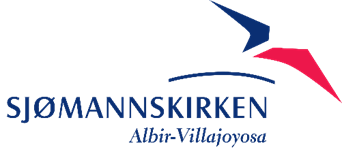 Dato:15.januar 2019Sted:Sjømannskirken i AlbirTilstede:Ikke tilstede:Arild Koch, Liv Storeide, Merete Johannesen, John Haavardsholm, Trine Færevåg, Arne Nilsen Berge, Arnt Jerpstad, Liv Edny Stausland, Jan Arild NilsenTor Lundvall, Maria Rasmussen.Sak 01/19Referater Sak 01/19Innkalling og referat fra forrige møte.Referatet sendt fredag 11.januarSak 01/19Vedtak:GodkjentSak 02/19Årsmøte 19.marsSak 02/19Merete informerer om valgkomiteens arbeid som er i oppstartsfasen. Tre faste medlemmer og to varamedlemmer skal velges. Valgkomiteen ved Merete ønsker ti kandidater. Listen utarbeides alfabetisk og prioriteres ikke på forhånd.Sak 02/19Vedtak:Tas til orienteringSak 03/19Orienteringssaker fra Daglig lederBjørg Marit og Magne Turøy er kommet som vinterassistenter, Hanne og Tor Tufthaug kommer snart.29. januar ankommer ny diakon Rønnaug Torland Løvrød. Søndag 3. februar blir det innsettelse for henne og Øyvind som går inn i en ektefellestilling i 50%.  Rønnaug tiltrer umiddelbart mens Øyvind begynner etter sommeren.Utenfor står det et stort anker. Det er et glasskors inne på veggen av kapellet. Inger Torhild Moe som laget korset ønsker å lage hjerte av glass til å plassere slik at vi får tro håp og kjærlighet. Dette vil bli gitt som en gave.Sak 03/19Sak 03/19Vedtak:Tas til orienteringSak 04/19Oppnevning av utvalgSak 04/19Følgende medlemmer oppnevnes:ØkonomiutvalgetLeif HeggKjell Reidar HetlandArne Westi OlsenMaria VerdejoMerete JohannesenGudstjenesteutvalgetÅse GrimstadLiv StoreideJohn HaavardsholmGjerulf NoddelandInformasjonsutvalgetTore BeislandTor HauerArild KochKristin TennebøArne Nilsen BergeFrivillighetsutvalgetLene SildenIrene StenbergAnne Hjørdis VatnestraumLiv Edny StauslandErik Faye LindvigSak 04/19Vedtak:Medlemmer til utvalgene oppnevnes. Sak 05/1931.januar felles oppstartmøte for utvalgene 19:00-20:30Sak 05/19Til samtale:Introduksjon og presentasjon av de fire utvalgene; økonomi, informasjon, frivillighet, gudstjenester.Taushetserklæring for utvalgsdeltakerneUtvalgene samles hver for seg og konstituerer seg selvVelge lederBestemme neste møteHvorfor ville du sitte i utvalget?Utvalgene møter i KR en gang pr år (i et utvidet kirkeråd, ett og ett utvalg)Sak 05/19Vedtak:Kirkerådet slutter seg til tematiseringenSak 06/19Målsetting for Sjømannskirkens arbeid i 2019Sak 06/19Se vedlegg om stabens mål for 2017 og 2018.Samtale om hva kirkerådet ønsker at Sjømannskirken i Albir-Villajoyosa skal prioritere i 2019.Diakoni. Være åpne for utfordringene i miljøet.Mål må være målbare. Selv om målet ikke er konkret og lett å måle må man identifisere noen målbare indikatorer som gir en pekepinn på hvilken grad vi når målene som vi setter oss.Sak 06/19Vedtak:Kirkerådet foreslår å opprettholde de tre målområdene fra 2018: Diakoni, gudstjeneste og økonomi.Sak 07/19EventueltSak 07/19Kirkeklokkene er vanskelig å høre inne i gudstjenesteneSak 07/19Vedtak:Kirkerådet er orientert om problemstillingen.